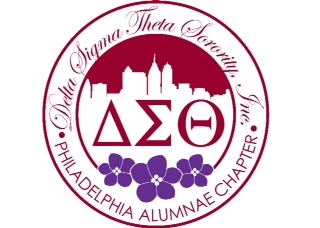 The Philadelphia Alumnae Chapter of Delta Sigma Theta Sorority, Inc provides annual scholarship aid to students, regardless of race, creed or sex, in pursuit of higher education.The minimum requirements:	1. Applied to an accredited two or four year college or university	2. Minimum “B” average (3.0)	3. Attends a Philadelphia County School  The following documents must be submitted with the completed application:1. Most recent official school transcript with seal including grades from September through December 2018. Your transcript must be in a sealed envelope with signature and job title of individual from the office. 2. Write a statement of your educational objectives and life goals (300 words or less).  Include realistic steps you see as necessary for fulfillment of your future plans.  THE GOAL STATEMENT MUST BE TYPED.3. Three (3) letters of reference: (Family members excluded) examples of suitable references – a teacher, professor, pastor, employer or an individual familiar with the applicant’s abilities and character.	4. SAT or ACT scores.5. Parents/Guardians- describe in 150 words or less, your financial need. Please attach to this document.6. Falsification of any aspects of this application will result in it being removed from consideration. DEADLINE: APPLICATIONS MUST BE Postmarked and Received by FEBRUARY 4, 2019. Please mail the completed application and required documents to Delta Sigma Theta Sorority, Inc. Scholarship Committee P.O. Box 25201, Philadelphia, PA  19119Applications postmarked and / or received after Feb. 4, 2019 will not be reviewed. Please allow enough time for delivery.  Incomplete application packets will not be reviewed.  All provided information remains strictly confidential and used exclusively for the purposes of evaluation. Applicants who successfully complete this process will be notified via email regarding interviews. Please Print or Type All InformationBACKGROUND INFORMATIONApplicant’s Name: ________________________________________________________________________First, Last, (M I)Home address: ________________________________________________________________________Apt. Number if applicable: __________City: ________________________________ State: ________ Zip: _________Sex Circle One (F, M)         		Date of Birth ____________Email address: __________________________________________Cell Number: ___________________________________________Name of Parent(s)/Guardian(s): _____________________________________________Home Address if different than above: _______________________________________City: ________________________________ State: _________      Zip:__________Email address:___________________________________________________________Cell Number: _________________________ Home Number: _________________________________________________________________________________________SCHOOL INFORMATIONHigh School Name: _____________________________________________________________Address: ________________________________________________________________________City:  Philadelphia   State: Pennsylvania   		Zip191_____SAT:     Date ______________ Date_________________ Date _______________ORACT:     Date ______________ Date_________________ Date _______________List three (3) colleges/universities to which you have applied.  State the current status of your application:  either Accepted or PendingCollege/University				Status1. ____________________________________________	________________2. ____________________________________________	________________3. ____________________________________________	________________	Honors/Awards/Recognitions: School: ______________________________________________________________________________Work:_____________________________________________________________________________ Community:______________________________________________________________________________Involvement: Include Membership and Leadership roles (Offices held, Committees Chaired, Team Captain, etc.) High School: Membership Role (s):____________________________________________________________________________________________________________________________________________________________Leadership Role(s): __________________________________________________________________________________________________________________________________________________Community Involvement: Membership Role(s): __________________________________________________________________________________________________________________________________________________________Leadership Role(s): ____________________________________________________________________________________________________________________________________________________________List any work experience: (List most recent first)Employer					Job Title 				Date____________________________________________________________________________________________________________________________________________________________CONFIDENTIALITY NOTICE TO APPLICANTS:Please be advised that any material you send to the Scholarship Committee of the Philadelphia Alumnae Chapter of Delta Sigma Theta, Inc will not be forwarded to any outside agency other than the University /College for which you are attending if you are selected for a Scholarship.  For security purposes the Scholarship Committee will not request any “secured” information from you electronically nor will the information you submit be stored electronically. STUDENT DECLARATIONEnclosed I hereby declare that all statements in this application are true.  I have included my current OFFICIAL TRANSCRIPT  in a sealed and signed envelope from the school  counselor or another school official. (Transcript must reflect current 12th grade subjects.) I am willing to appear for a personal interview and forward any additional information if necessary.  I agree to accept the final decision of the Scholarship Committee of Philadelphia Alumnae Chapter, Delta Sigma Theta Sorority, Inc.____________________________________________  			______Signature of Applicant							DatePARENT/GUARDIAN RELEASE FORM -As a parent/guardian, by signing this scholarship application, you agree that you have read and understood the application information, including, but not limited to the selection and participation criteria, and the fact that your child may be required to participate in an interview.You agree that you release the Philadelphia Alumnae Chapter of Delta Sigma Theta Sorority, Inc., it’s officers and agents from all claims and liabilities of any kind arising from your child’s participation in the application process, and scholarship program in general, should he/she be selected; except if such claims are due to gross neglect or willful misconduct on the part of the Sorority, it’s officers or agents.Please sign both below if applicable.________________________________________________________     	  	_____Signature of Parent/Guardian 							  DateYou also give the Philadelphia Alumnae Chapter of Delta Sigma Theta Sorority, Inc. permission to use your child’s name, image, voice and/or photograph for publicity purposes and to make reproductions of such in any media.Photography Waiver Parent/Guardian Signature: _____________________________________   Date: ______